De Aston 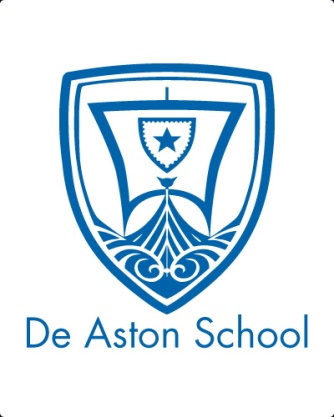 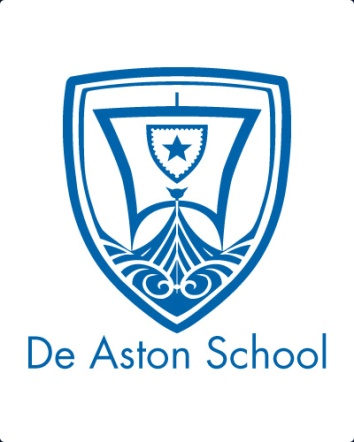 English Department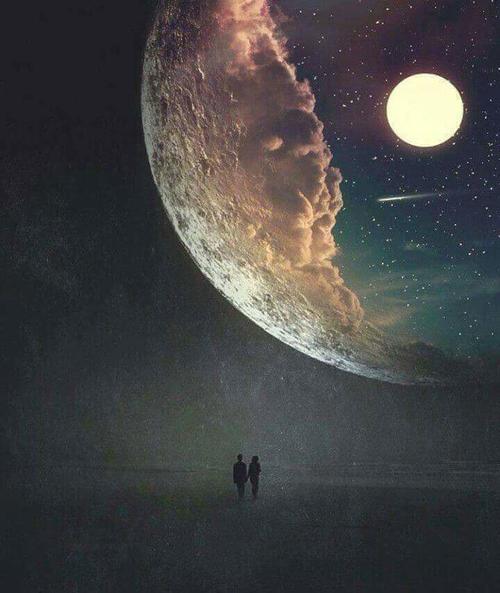 Year 9: Revolution PoetryChallenge TasksName: